ПРОЕКТвнесен Главой муниципального образования «Краснинский район» Смоленской области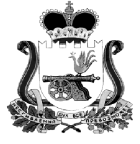 Проект РешенияКРАСНИНСКАЯ РАЙОННАЯ ДУМАОб утверждении перечня имущества, являющегося муниципальной собственностью муниципального образования Краснинского городского поселения Краснинского района Смоленской области и передаваемого в собственность муниципального образования «Краснинский район» Смоленской областиНа основании решения Совета депутатов Кранинского городского поселения Краснинского района смоленской области от 04.03.2024 года   № 03    «Об  утверждении  перечня имущества, передаваемого из муниципальной собственности муниципального образования  Краснинское городское поселение Краснинского  района  Смоленской области в собственность муниципального образования «Краснинский район»  Смоленской  области» и в соответствии сПоложением «О порядке управления и распоряжения имуществом, находящимся в муниципальной собственности муниципального образования «Краснинский район» Смоленской области», утвержденным решением Краснинской районной Думы от 09.06.2017 года №81 и Уставом муниципального образования «Краснинский район» Смоленской области обращением Администрации муниципального образования «Краснинский район» Смоленской области, Краснинская районная ДумаРЕШИЛА:Утвердить прилагаемый перечень имущества, являющегося муниципальной собственностью муниципального образования  Краснинского городского поселения Краснинского района Смоленской области и передаваемого в собственность муниципального образования «Краснинский район» Смоленской области. Глава муниципального образования					«Краснинский район»Смоленской области		С.В. АрхипенковПриложение к решениюКраснинской районной Думыот _________2024 г. №____ПЕРЕЧЕНЬимущества, являющегося муниципальной  собственностью  муниципального образования Краснинского городского поселения Краснинского района Смоленской области и подлежащего передаче в собственность муниципального образования«Краснинский район» Смоленской областиПояснительная записка.В связи с тем, что Администрация муниципального образования «Краснинский район» Смоленской области  является учредителем муниципального унитарного предприятия «ЖКХ-Красный» предлагаем утвердить перечень имущества, являющегосямуниципальной собственностью Краснинского городского поселения Краснинского района Смоленской области – здание бани, расположенное по адресу: Смоленская область, Красниснкий район, пгт.Красный, ул.Карла Маркса, д.4, которое подлежит передаче в муниципальную собственность муниципального образования «Краснинский район» Смоленской области. Имущество в дальнейшем будет закрепленона праве хозяйственного веденияза муниципальным унитарным предприятием «ЖКХ-Красный»Наименование организацииРеквизиты организацииНаименование  имуществаКадастровый номерАдрес имуществаПлощадь, кв.м.Балансовая стоимость, рубОстаточная стоимость, рубМуниципальное образование «Краснинский район» Смоленской областиИНН  670900650    КПП 670901001баня67:11:0000000:239Российская ФедерацияСмоленская область,Краснинский район, пгт. Красный,  ул. Карла Маркса, д.4173,9978160-08978160-08